2023-2024 Funded Ministries 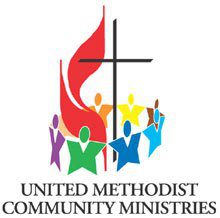 United Methodist Community MinistriesLocal Outreach Grants (For 2024)Local Outreach Grants are the cornerstone grant awarded by UMCM to churches in the Olentangy River District. These grants support mission and ministry that focuses on discipleship, transforming communities, and sustainability. Churches are able to apply for a Local Outreach Grant up to $7500 for three years for eligible ministries.Bethel International UMC – A youth ministry collaborative with other churches in their circuit, seeking to build strength and capacity by bringing youth from multiple congregations together.Grant: $7500Cityview UMC – An Open Mic Night fresh expression at a local coffee shop designed to be a safe place for people to share music and poetry and to gather together to build relationships.Grant: $7500Clair UMC – Essential Reach Ministries addresses the physical needs of the home insecure population with fresh meals twice a month and a clothing pantry.Grant: $7500Crossroads UMC – The Crossroads Connect program is an outreach ministry to children and families in the neighborhood and greater Hilltop area that meets weekly.Grant: $7500Engage Newark – The Little Arrows Play Café is a ministry to young families that offers space to play and create while sharing the love of Jesus.Grant: $7500Epworth UMC – A food ministry provides groceries to food insecure people in the Northland area year round through produce markets and special deliveries.Grant: $4000Glenwood UMC – A Sunday morning community breakfast that creates opportunities to build relationships with the community, particularly those living in poverty.Grant: $1620Groveport UMC – The Free Friday ministry uses donations to provide food and toiletries for those in the community struggling with life’s basic needs.Grant: $7500Hilltop UMC – The Friday Lunch program serves free meals to the community and also is developing a resource manual to form connections that may serve other needs.Grant: $5733 Maize Manor UMC – The Urban Farm Church models creation care through green space, green farming techniques, and green energy resources.Grant: $7500Neal Avenue UMC – The creation of an outdoor prayer wall that spreads the love of Jesus through prayer and invites the unchurched community to participate.Grant: $4892Pataskala UMC – The Kids Eat Free program provides meals to children through extended school breaks when free and reduced lunches are inaccessible. Grant: $7500Stonybrook UMC – The Community Connection Initiative offers high quality, technologically advanced space for a number of church and community groups to be welcomed into the church for gatherings.Grant: $7500Summit Station UMC – The Bags of Hope free store and pantry works with a number of partners to provide food and supplies to the local community.Grant: $7500District Mission Centers (For 2024)Each District Mission Center serves as a regional lighthouse for the mission and ministry of the United Methodist Church in central Ohio. The DMCs provide multiple distinct ministry opportunities to reach a wider population and are partnered with multiple churches both inside and outside the UMC as well as community organizations. Each District Mission Center is supported at $12,500 annually in three year grant cycles.Broad Street United Methodist ChurchCommunity Development for All PeopleNew Life Community OutreachWater’s Edge Community CenterFreedom Schools (For 2024)Each Freedom School associated with a United Methodist church or mission center is eligible to receive grant funding from United Methodist Community ministries on an annual basis. A $5000 grant was awarded to each of the following Freedom Schools.Community Development for All People (Church for All People)Licking County Freedom School (Christian Endeavor UMC)Schealthness Inc. (Asbury North UMC)2023 MicrogantsMicrogrants for up to $1000 are available throughout the year and awarded quarterly by UMCM. They support new ministry ideas, seed projects, outreach efforts, and emergency funding for ongoing missions.King Avenue UMC – Parish Nurse MinistryHilliard & Scioto Ridge UMCs – Weekend worship and retreat centered on healingNorth Lewisburg UMC – Monthly Kids NightMagnetic Springs UMC – Updating safety equipment in the churchRushsylvania UMC – Summer youth outreach programGrove City UMC – Installing AEDsNorth Broadway UMC – Guest speaker series, tabletop games small group, college age ministryKirkersville UMC – Circuit ministry websiteChurch of the Messiah – Open Shelter laundry partnershipLivingston UMC – Food pantry freezer replacementPerryton UMC – Church marketing and advertisingMarion Epworth UMC – First responders circuit ministry outreachPowell UMC – College care ministry, community outreach team, praise choirHarlem Road UMC – Christmas marketing campaignPataskala UMC – Diaper pantry, English Language Learners program